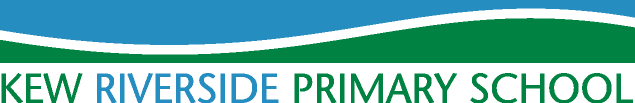 37 Courtlands Avenue, Kew.  TW9 4ES                   Headteacher: Darren NormanTel: 020 8487 8437                                                      Email: info@kewriverside.richmond.sch.uk 9th September 2016Dear Parents & Carers,Crocodile ClassHampton Court 27th September 2016As part of our topic ‘Tudors ‘we would like to take children to Hampton Court on 27th September 2016.   We will be leaving school by 9.00am.  We will be travelling by bus and returning back to school before 3.00pm.The cost of this trip will be £8.00 per child, this will include workshops.  If you are happy for your child to take part please can you return completed slip and payment.  Please note if enough contributions are not received by 16th September 2015 then this trip will not take place.   If your child has school lunches they will be provided with a packed lunch from school.  As always, these trips are reliant on adult helpers and we would be very grateful if some parents and carers can support the trip on the day.  If you are able to come along with us please indicate this on the slip below.If you have any questions, please come and chat with us.Thank you for your support.Olivia.Child’s Name..............................................................................Class.........................I give permission for my child to attend Hampton Court I enclose £8.00/paid online  I am able/I am unable to help (Please indicate).     Signed...............................................................................Date.................................